ПРОЕКТ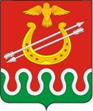 Администрация Боготольского районаКрасноярского краяПОСТАНОВЛЕНИЕг. Боготол«     »             2020 года								№ 	    - пО внесении изменений  в постановление администрации Боготольского района  от 14.03.2019 № 167-п «Об утверждении Порядка предоставления субсидий субъектам малого и среднего предпринимательства на возмещение части затрат на реализацию проектов, содержащих комплекс инвестиционных мероприятий по увеличению производительных сил в приоритетных видах деятельности»В целях оказания поддержки субъектам малого и среднего предпринимательства Боготольского района, в соответствии с Федеральным законом от 24.07.2007 № 209-ФЗ «О развитии малого и среднего предпринимательства в Российской Федерации», со статьей 78 Бюджетного кодекса Российской Федерации, постановлением Правительства РФ от 06.09.2016 № 887 «Об общих требованиях к нормативным правовым актам, муниципальным правовым актам, регулирующим предоставление субсидий юридическим лицам (за исключением субсидий государственным (муниципальным) учреждениям), индивидуальным предпринимателям, а также физическим лицам - производителям товаров, работ, услуг», постановлением администрации Боготольского района от 09.10.2013 № 758-п «Об утверждении муниципальной программы Боготольского района «Развитие малого и среднего предпринимательства и инвестиционной деятельности в Боготольском районе», согласно ст. 18 Устава Боготольского района Красноярского краяПОСТАНОВЛЯЮ:1. Внести в постановление администрации Боготольского района от 14.03.2019 № 167-п «Об утверждении Порядка предоставления субсидий субъектам малого и среднего предпринимательства на возмещение части затрат на реализацию проектов, содержащих комплекс инвестиционных мероприятий по увеличению производительных сил в приоритетных видах деятельности» следующие изменения: Приложения к Постановлению изложить в редакции согласно приложению к настоящему постановлению.2. Контроль над исполнением постановления возложить на заместителя главы района по финансово-экономическим вопросам Н.В. Бакуневич.3. Постановление опубликовать в периодическом печатном издании «Официальный вестник Боготольского района» и разместить на официальном сайте Боготольского района в сети Интернет www.bogotol-r.ru.4. Постановление вступает в силу после его официального опубликования.Исполняющий полномочияглавы Боготольского района						Н.В.БакуневичПриложение №1к постановлениюадминистрации Боготольского районаот «    » 	 2020 № 	 - пПорядокпредоставления субсидий субъектам малого и среднего предпринимательства на возмещение части затрат на реализацию проектов, содержащих комплекс инвестиционных мероприятий по увеличению производительных сил в приоритетных видах деятельности Порядок предоставления субсидий субъектам малого и среднего предпринимательства на возмещение части затрат на реализацию проектов, содержащих комплекс инвестиционных мероприятий по увеличению производительных сил в приоритетных видах деятельности (далее – Порядок) устанавливает механизм и условия предоставления муниципальной поддержки в форме субсидии субъектам малого и среднего предпринимательства Боготольского района, на возмещение части затрат на реализацию проектов, содержащих комплекс инвестиционных мероприятий по увеличению производительных сил в приоритетных видах деятельности (далее – субсидия).Порядок разработан в соответствии с муниципальной программой «Развитие малого и среднего предпринимательства и инвестиционной деятельности в Боготольском районе» (далее – муниципальная программа), утвержденной Постановлением администрации Боготольского района от 09.10.2013 № 758-п.1. Общие положения1.1.Используемые в настоящем Порядке понятия:- «субъект малого предпринимательства»  и «субъект среднего предпринимательства» понимаются в том значении, в котором оно используется в Федеральном законе Российской Федерации от 24.07.2007 № 209-ФЗ «О развитии малого и среднего предпринимательства в Российской Федерации» (далее - Федеральный закон);- заявитель - субъект малого и среднего предпринимательства, обратившийся за предоставлением субсидии;- заявка – комплект документов (включая заявление), поданный заявителем для участия в конкурсе в соответствии с пунктом 8 приложения № 3 к настоящему Порядку;- получатель субсидии - заявитель, в отношении которого принято решение о предоставлении субсидии;- конкурс – организуемый администрацией Боготольского района отбор проектов заявителей для предоставления субсидии на возмещение части затрат на реализацию проектов, содержащих комплекс инвестиционных мероприятий по увеличению производительных сил в приоритетных видах деятельности;- оборудование – новые, не бывшие в эксплуатации оборудование, устройства, механизмы, транспортные средства (за исключением легковых автомобилей и воздушных судов), станки, приборы, аппараты, агрегаты, установки, машины, относящиеся ко второй - десятой амортизационным группам Классификатора основных средств, включаемых в амортизационные группы, утвержденного постановлением Правительства Российской Федерации от 01.01.2002 № 1;- период реализации инвестиционного проекта – отрезок времени, в течение которого осуществляются предусмотренные инвестиционным проектом (далее – проект) действия и обеспечивается получение предусмотренных проектом результатов;- полная стоимость проекта – суммарный объем всех затрат на реализацию проекта, включая затраты на подготовку проектной документации и проведение государственной экспертизы проектной документации и результатов инженерных взысканий в случаях, когда проведение такой экспертизы предусмотрено законодательством Российской Федерации, капитальные вложения, инвестиции в оборотный капитал до года выхода на проектную мощность, за исключением процентов по кредитам (займам);- прикладное программное обеспечение – программное обеспечение, являющееся частью системы управления для безопасной и эффективной эксплуатации оборудования;- главный распорядитель – получатель бюджетных средств, до которого в соответствии с бюджетным законодательством Российской Федерации доводятся в установленном порядке лимиты бюджетных обязательств на предоставление субсидии на соответствующий финансовый год (соответствующий финансовый год и плановый период). Главным распорядителем является администрация Боготольского района;	- аналогичная поддержка – государственная и (или) муниципальная поддержка, оказанная в отношении одного и того же субъекта малого и среднего предпринимательства на возмещение одних и тех же затрат, совпадающая по форме, виду, срокам;	- взаимозависимые лица – физические лица и (или) организации, отношения между которыми могут оказывать влияние на условия или экономические результаты их деятельности или деятельности предоставляемые ими лиц, а именно:	физические лица и (или) организация непосредственно и (или) косвенно участвуют в деятельности другой организации;	одно физическое лицо подчиняется другому физическому лицу по должностному положению;	лица состоят в соответствии с семейным законодательством Российской Федерации в брачных отношениях, отношениях родства или свойства, усыновителя и усыновленного, а также попечителя и опекаемого.	Под инвестиционным проектом понимается комплект документов, содержащий паспорт проекта и технико-экономическое обоснование (бизнес-план для проектов стоимостью свыше 3 млн.руб.)1.2. Целью предоставления субсидии является возмещение части затрат на реализацию проектов, содержащих комплекс инвестиционных мероприятий по увеличению производительных сил в приоритетных видах деятельности.1.3. Субсидии предоставляются  субъектам малого и среднего предпринимательства, осуществляющим реализацию проектов по видам деятельности согласно Перечню видов деятельности, указанных в приложении № 1 к Порядку.1.4. Субсидии предоставляются субъектам малого и среднего предпринимательства на возмещение части  следующих затрат, связанных с созданием новых или развитием действующих мощностей по производству продукции (выполнению работ, оказанию услуг):1.4.1.на подготовку проектной документации на строительство, реконструкцию (техническое перевооружение), капитальный ремонт объектов капитального строительства, необходимых для осуществления деятельности;1.4.2. на проведение государственной экспертизы проектной документации и результатов инженерных изысканий в случаях, когда проведение такой экспертизы предусмотрено законодательством Российской Федерации;1.4.3. на строительство, реконструкцию (техническое перевооружение), капитальный ремонт объектов капитального строительства, включая затраты на подключение к инженерной инфраструктуре;1.4.4. на ремонт зданий, помещений, сооружений, необходимых для осуществления деятельности;1.4.5. на приобретение оборудования, его монтаж и пуско-наладочные работы, разработку и (или) приобретение прикладного программного обеспечения;1.4.6. на лицензирование деятельности, сертификацию помещений, зданий, сооружений, сертификацию (декларирование) продукции (продовольственного сырья, товаров, работ, услуг), проведение специальной оценки условий труда.Субъектам малого и среднего предпринимательства, осуществляющим деятельность в области народных художественных промыслов и ремесел, субсидии предоставляются  также  на возмещение затрат, направленных на приобретение сырья, расходных материалов и инструментов, необходимых для производства продукции и изделий народных художественных промыслов  и ремесел; на создание (развитие) товаропроводящей сети по реализации ремесленных товаров (фирменных магазинов ремесленной продукции, магазинов – мастерских по производству и сбыту продукции и изделий народных художественных промыслов и ремесел, торговых объектов реализующих продукцию ремесленников, расположенных в туристических зонах и на туристических маршрутах).2. Условия предоставления субсидии2.1. Субсидия не предоставляется субъектам малого и среднего предпринимательства:2.1.1. не включенным в Единый реестр субъектов малого и среднего предпринимательства;2.1.2. зарегистрированным не на территории Красноярского края и осуществляющим  предпринимательскую деятельность не на территории Боготольского района;2.1.3. на возмещение затрат, в целях компенсации которых ранее была предоставлена финансовая поддержка за счет средств одного или нескольких уровней бюджетной системы;2.1.4. осуществляющим производство и (или) реализацию подакцизных товаров, а также добычу и (или) реализацию полезных ископаемых, за исключением общераспространенных полезных ископаемых;2.1.5. средняя заработная плата работников которых за три месяца, предшествующих дате подачи  заявки на участие в конкурсе, ниже установленного минимального размера оплаты труда с учетом районных коэффициентов и процентных надбавок, начисляемых в связи с работой в местностях с особыми климатическими условиями.2.1.6. имеющим задолженность по уплате налогов, сборов, страховых взносов, пеней, штрафов, процентов;2.1.7. реализующим проект, полная стоимость которого составляет менее  500 тыс. рублей или более 100 млн. рублей.	2.2. Получатель субсидии должен соответствовать следующим требованиям: 2.2.1. на первое число месяца подачи заявки  на участие в конкурсе:	- у получателей субсидий должна отсутствовать неисполненная обязанность по уплате налогов, сборов, страховых взносов, пеней, штрафов, процентов, подлежащих уплате в соответствии с законодательством Российской Федерации о налогах и сборах;	- получатели субсидий - юридические лица не должны находиться в процессе реорганизации, ликвидации, в отношении их не введена процедура банкротства, деятельность получателя субсидии не приостановлена в порядке, предусмотренном законодательством Российской Федерации, а получатели субсидий - индивидуальные предприниматели не должны прекратить деятельность в качестве индивидуального предпринимателя;	- получатели субсидий не должны являться иностранными юридическими лицами, а также российскими юридическими лицами, в уставном (складочном) капитале которых доля участия иностранных юридических лиц, местом регистрации которых является государство или территория, включенные в утверждаемый Министерством финансов Российской Федерации перечень государств и территорий, предоставляющих льготный налоговый режим налогообложения и (или) не предусматривающих раскрытия и предоставления информации при проведении финансовых операций (офшорные зоны) в отношении таких юридических лиц, в совокупности превышает 50 процентов;2.2.2. средняя заработная плата работников субъектов малого и среднего предпринимательства (получателей субсидии)  за три месяца, предшествующих, месяцу подачи заявителем заявки на участие в конкурсе, должна составлять в расчете на одного работника не менее минимального размера оплаты труда, установленного Федеральным законом от 19.06.2000 N 82-ФЗ "О минимальном размере оплаты труда", с учетом районных коэффициентов и процентных надбавок, начисляемых в связи с работой в местностях с особыми климатическими условиями;2.2.3. получатели субсидий не должны являться получателями аналогичной поддержки, оказанной в текущем календарном году;2.2.4. получатели субсидий не должны являться ранее получавшими финансовую поддержку на реализацию заявленного проекта.2.3. Субсидия предоставляется субъектам малого и среднего предпринимательства на возмещение части затрат  на реализацию проектов, содержащих комплекс инвестиционных мероприятий по увеличению производительных сил в приоритетных видах деятельности.2.4. Субсидия предоставляется в целях возмещения части затрат, понесенных не ранее 1 января года, предшествующего году подачи заявки на участие в конкурсе при условии предоставления документов, подтверждающих осуществление расходов субъектом малого и среднего предпринимательства на реализацию проекта, содержащего комплекс инвестиционных мероприятий по увеличению производительных сил в приоритетных видах деятельности.2.5. Размер субсидии составляет 50 процентов произведенных затрат, но не более суммы, предусмотренной  на данное мероприятие муниципальной программой «Развитие малого и среднего предпринимательства и инвестиционной деятельности в Боготольском районе», утвержденной постановлением администрации Боготольского района от 09.10.2013 № 758-п, в том числе:- не более 12,0 млн. рублей одному получателю поддержки, реализующего проект по одному или нескольким видам деятельности, хотя бы один из которых относится к категории А или категории В Перечня видов деятельности, указанных в приложении №1 к Порядку;- не более 8,0 млн. рублей одному получателю поддержки, реализующему проект по одному или нескольким видам деятельности, относящимся к категории Б Перечня видов деятельности, указанных в приложении №1 к Порядку.2.6. Предоставление субсидий получателям производится в пределах лимитов бюджетных обязательств на предоставление субсидии, принятых Решением Боготольского районного Совета депутатов о районном бюджете на очередной финансовый год и плановый период и  предусмотренных программой «Развитие малого и среднего предпринимательства и инвестиционной деятельности в Боготольском районе», утвержденной постановлением администрации Боготольского района от 09.10.2013 № 758-п, а также за счет средств, привлеченных из краевого бюджета по результатам участия муниципального образования Боготольский район в конкурсе по отбору муниципальных программ развития субъектов малого и среднего предпринимательства (отдельных мероприятий муниципальных программ развития субъектов малого и среднего предпринимательства) для предоставления субсидий бюджетам муниципальных образований, требующих ускоренного экономического развития и повышения эффективности использования их экономического потенциала.2.7. Возмещению не подлежат расходы на:- приобретение и монтаж оборудования, предназначенного для осуществления оптовой и розничной торговой деятельности;- приобретение автотранспортных средств для личного пользования;- оплаты арендных платежей по договорам аренды нежилых помещений, объектов недвижимости, автотранспортных средств;- выплаты заработной платы, иных социальных и компенсационных выплат;- уплаты налоговых и иных обязательных платежей в бюджетную систему Российской Федерации.3. Порядок предоставления субсидии3.1. Предоставление субсидий осуществляется на основании результатов конкурса по отбору проектов, содержащих комплекс инвестиционных мероприятий по увеличению производительных сил в приоритетных видах деятельности (далее – конкурс). Организатором проведения конкурса является администрация Боготольского района (отдел экономики и планирования).Конкурс проводится в соответствии с порядком проведения конкурса, установленным  приложением № 3 к настоящему Порядку. 3.2. На основании протокола конкурсной комиссии отдел экономики и планирования осуществляет расчет субсидии на основании документов заявителей, исходя из суммы затрат, представленных на возмещение и готовит проект распоряжения о предоставлении субсидии и направляет на подпись Главе Боготольского района в срок не более 2-х рабочих дней. При принятии решения о предоставлении субсидии в первую очередь субсидия предоставляется заявителю, проект которого получил наибольшую итоговую оценку (итоговое количество баллов), далее по мере убывания, но в пределах средств, предусмотренных на реализацию данного мероприятия в текущем году. В случае равенства итоговых оценок преимущество отдается заявителю, заявка которого зарегистрирована ранее.3.3. Подписанное главой Боготольского района и вступившее в силу распоряжение является решением о предоставлении субсидии.С момента принятия решения администрацией Боготольского района о предоставлении субсидии, заявитель признается получателем субсидии.3.4. Отдел экономики и планирования информирует заявителей о принятом решении в письменной форме (почтовым отправлением с уведомлением) или в телефонном режиме в течение 2 рабочих дней со дня вступления в силу распоряжения.В случае отказа получателя в предоставлении субсидии по собственной инициативе оформляется заявление с указанием причин.Средства субсидии, предполагаемые к предоставлению получателям, отказавшимся от средств субсидии, переходят к следующему заявителю в порядке убывания итоговых рейтинговых оценок, но в пределах средств, предусмотренных на реализацию данного мероприятия в текущем году.3.5. Администрация Боготольского района в течение 2 рабочих дней со дня вступления в силу распоряжения о предоставлении субсидии заключает с получателем субсидии соглашение о предоставлении субсидии (далее – Соглашение) по форме, согласно приказа Финансового управления администрации Боготольского района от 10.02.2017 № 10-о «Об утверждении типовых форм соглашений (договоров) между главным распорядителем средств районного бюджета и юридическим лицом (за исключением муниципальных учреждений), индивидуальным предпринимателем, физическим лицом – производителем товаров, работ, услуг о предоставлении субсидии из районного бюджета» с конкретными показателями результативности.3.6. Уполномоченным органом по предоставлению субсидий является администрация Боготольского района.3.7. В случае если Соглашение не заключено в установленные сроки по вине получателя субсидии, распоряжение о предоставлении субсидии подлежит отмене.3.8. Отдел экономики и планирования не позднее 1 рабочего дня со дня заключения Соглашения о предоставлении субсидии предоставляет в Муниципальное казенное учреждение «Межведомственная централизованная бухгалтерия» (далее – МКУ «Межведомственная централизованная бухгалтерия»):- реестр получателей субсидии по форме согласно приложению № 2 к настоящему Порядку;- копию распоряжения Главы Боготольского района о предоставлении субсидии заявителю.3.9. МКУ «Межведомственная централизованная бухгалтерия» в срок не более 5 рабочих дней с момента получения документов, указанных в п. 3.8 настоящего Порядка, перечисляет средства субсидии на расчетные или корреспондентские счета, открытые получателем субсидии в учреждениях Центрального банка Российской Федерации или кредитных организациях.3.10. Субсидия считается предоставленной получателю в день списания средств субсидии с лицевого счета администрации Боготольского района.3.11. Основания для отказа в предоставлении субсидии:- не заключено Соглашение в установленные сроки по вине Получателя субсидии;- представление недостоверных сведений или документов, предусмотренных приложением № 2 к Порядку проведения конкурса; - получатель субсидии не соответствует условиям оказания поддержки, установленным разделом 2 настоящего Порядка;- отсутствие средств на предоставление субсидии в районном бюджете;- проект не прошел отбор по результатам конкурса.4. Отчетность получателей субсидии  4.1. Для оценки эффективности предоставления субсидии и проверки выполнения получателем субсидии условий предоставления субсидий получатель субсидии ежегодно в течение периода реализации проекта направляет в администрацию Боготольского района  отчет о деятельности получателя субсидии. Сроки и формы предоставления отчетности, а также перечень предоставляемых подтверждающих документов устанавливается в Соглашении.5. Контроль за соблюдением условий, целей и порядка предоставления субсидии и ответственность за их нарушение5.1. При предоставлении субсидии обязательным условием ее предоставления, включаемым в соглашение о предоставлении субсидии является согласие получателей субсидии на осуществление администрацией Боготольского района и органами муниципального финансового контроля проверок соблюдения условий, целей и порядка предоставления субсидии. Проверка условий, целей и порядка предоставления субсидии получателями субсидии осуществляется главным распорядителем и органами муниципального финансового контроля (далее – органы контроля)  в соответствии с действующим законодательством.5.2. Для проведения проверок получатель направляет по запросу органов контроля документы и информацию, необходимые для осуществления контроля за соблюдением порядка, целей и условий предоставления субсидии.5.3. В случае выявления нарушения получателем условий, установленных при предоставлении субсидии, выявленных по фактам проверок, проведенных органами контроля; неисполнения условий заключенного Соглашения; а также обнаружения недостоверных сведений, предоставленных в целях получения субсидии, принимается решение о возврате субсидии в полном объеме.5.3.1. Решение о возврате субсидии, оформляемое протоколом, принимается комиссией в срок не более 10 рабочих дней с момента выявления факта нарушения. Протокол комиссии является основанием для издания распоряжения администрации Боготольского района в течение 3 рабочих дней после принятия решения комиссии о возврате субсидии.5.4. В случае если получателем субсидии не достигнуты значения показателей результативности, установленных Соглашением, в отношении получателя субсидии принимаются штрафные санкции, рассчитываемые по форме, установленной приложением к Соглашению.5.4.1. Решение о наложении штрафных санкций, оформляемое протоколом, принимается комиссией в срок не более 10 рабочих дней со дня выявления факта недостижения значения показателей результативности. Протокол комиссии является основанием для издания распоряжения администрации Боготольского района о наложении штрафных санкций в течение 3 рабочих дней после принятия решения о наложении штрафных санкций.5.5. Отдел экономики и планирования в течение 5 рабочих дней с момента издания распоряжения администрации Боготольского района о возврате субсидии или о наложении  штрафных санкций направляет получателю субсидии соответствующее требование с указанием оснований принятия решения, выписку из протокола заседания комиссии, копию распоряжения администрации Боготольского района в письменном виде по почте (заказным письмом с уведомлением).5.6. Получатель субсидии в течение 25 рабочих дней с даты отправки письменного требования о возврате субсидии или о выплате штрафных санкций, обязан произвести возврат ранее полученных сумм субсидий или суммы штрафных санкций, указанных в уведомлении, в полном объеме.5.7. В случае неисполнения решения о возврате субсидии или о выплате штрафных санкций, взыскание производится в судебном порядке в соответствии с законодательством Российской Федерации.Приложение № 1к Порядку предоставления субсидий субъектам малого и среднего предпринимательства навозмещение части затрат на реализацию проектов,содержащих комплекс инвестиционных мероприятий по увеличению производительных силв приоритетных видах деятельностиПеречень видов деятельности, для участия в конкурсе по отбору проектов, содержащих комплекс инвестиционных мероприятий по увеличению производительных сил в приоритетных видах деятельностиПриложение №2к Порядку предоставления субсидий субъектаммалого и среднего предпринимательства навозмещение части затрат на реализацию проектов, содержащих комплекс инвестиционных мероприятий по увеличению производительных сил в приоритетных видах деятельностиВ МКУ «Межведомственнаяцентрализованная бухгалтерия»администрации Боготольского районаРеестр получателей субсидиина возмещение части затрат на реализацию проектов, содержащих комплекс инвестиционных мероприятий по увеличению производительных сил в приоритетных видах деятельности  Начальник отдела экономики и планированияадминистрации Боготольского района				______________________			_______________________											подпись						ФИО																«__» _________________20_  г.Приложение №3к Порядку предоставления субсидий субъектам малого и среднего предпринимательства навозмещение части затрат на реализацию проектов,содержащих комплекс инвестиционных мероприятий по увеличению производительных силв приоритетных видах деятельностиПОРЯДОК проведения конкурса по отбору проектов, содержащих комплекс инвестиционных мероприятий по увеличению производительных сил в приоритетных видах деятельности	1. Предметом конкурса является отбор проектов, содержащих комплекс инвестиционных мероприятий по увеличению производительных сил в приоритетных видах деятельности.	2. Организатором конкурса является администрация Боготольского района (отдел экономики и планирования).	3. Конкурс проводится не менее одного раза в текущем финансовом году.	4. Решение о проведении конкурса принимается администрацией района и утверждается правовым актом администрации района.	5. Информационное сообщение о проведении конкурса публикуется в газете «Земля боготольская» и размещается на официальном сайте Боготольского района в сети Интернет (http://www.bogotol-r.ru ) не позднее, чем за  10 календарных дней до даты начала приема заявок. 	6. Срок приема заявок на участие в конкурсе – 10 рабочих  дней с даты начала приема заявок, указанной в сообщении о проведении. Заявки, поступившие после установленного срока, не регистрируются, не рассматриваются и возвращаются заявителю.	7. Конкурс проводится в срок не позднее 9 рабочих дней после окончания срока приема заявок на участие.  8. Для участия в конкурсе заявители представляют в отдел экономики и планирования заявку на участие в конкурсе, включающую: заявление на участие в конкурсе по форме, согласно приложению № 1 к настоящему Порядку;  документы в соответствии с перечнем документов для участия в конкурсе, согласно приложению № 2 к настоящему Порядку.9. Предоставляемые копии документов должны быть заверены заявителем надлежащим образом (печатью – при наличии), перечислены в описи документов. Предоставленные документы заявителю обратно не возвращаются. Копии документов предоставляются с предъявлением их оригинала, после сверки подлинники документов возвращаются заявителю в день регистрации заявки. Заявитель несет ответственность за достоверность представляемых документов для участия в конкурсе в соответствии с действующим законодательством Российской Федерации.10. Заявка регистрируется отделом экономики и планирования в день поступления. По требованию заявителя отдел экономики выдает расписку в получении документов, установленных пунктом 8 настоящего Порядка. Журнал регистрации заявлений на участие в конкурсе ведется в бумажной форме.11. Отдел экономики и планирования в течение 3 рабочих дней со дня окончания приема документов на конкурс, рассматривает поступившие документы на предмет соответствия перечню, указанному в пункте 8 настоящего Порядка, готовит сводную информацию и направляет ее вместе с пакетом документов заявителей в Координационный совет по развитию малого и среднего предпринимательства (далее – Координационный совет).12. Координационный совет в течение 3 рабочих дней принимает решение в виде рекомендации о допуске заявителя к участию в конкурсе либо рекомендации об отказе  заявителю в участии в конкурсе и направляет его в отдел экономики и планирования. Несоответствие представленных заявителем документов требованиям, установленным пунктом 8 настоящего Порядка, а также непредоставление (предоставление не в полном объеме) указанных документов является основанием для решения  об отказе заявителю в участии в конкурсе.13. Отдел экономики и планирования направляет заявки, в отношении которых Координационным советом принято решение о допуске к конкурсу с комплектом документов на рассмотрение конкурсной комиссии в течение 3 рабочих дней со дня принятия решения.14. В случае принятия решения об отказе в участии в конкурсе заявитель уведомляется письменно (почтовым отправлением) в течение 3 рабочих дней со дня принятия решения. Заявка и документы заявителю не возвращаются.	15. Заявитель вправе отозвать пакет документов путем письменного обращения в отдел экономики и планирования в любое время, но не позднее даты окончания приема заявок.	16. Для рассмотрения представленных проектов и определения проектов-победителей создана конкурсная комиссия в составе девяти человек (приложение № 5 к настоящему порядку).	17. Конкурсная комиссия правомочна принимать решение, если на ее заседании присутствуют более половины от установленного количества членов. Решение конкурсной комиссии принимается открытым голосованием простым большинством голосов членов комиссии. При равенстве голосов голос председателя или его заместителя, председательствующего на заседании, является решающим. Секретарь конкурсной комиссии обеспечивает ведение протокола заседания.	18. На заседании конкурсной комиссии каждая заявка обсуждается отдельно по критериям отбора (согласно приложению № 4 к настоящему Порядку).	19. Победителями признаются проекты, набравшие не менее 7 баллов.	20. При реализации проектов, содержащих виды затрат, предусмотренных подпунктами 1.4.3. – 1.4.5 пункта 1.4 раздела 1, осуществляется выезд для осмотра приобретенных средств (выполненных работ) в рамках реализации заявленных проектов-победителей. Решение комиссии фиксируется в протоколе с указанием состава членов комиссии для оформления акта осмотра, в этом случае назначается дата следующего заседания конкурсной комиссии.	21. Решение конкурсной комиссии об определении проектов-победителей и не прошедших конкурсный отбор проектах оформляется протоколом, подписываемым всеми членами комиссии.	При принятии решения об определении нескольких проектов-победителей – в протоколе фиксируется итоговый рейтинговый список заявителей проектов-победителей с указанием итоговых оценок, ранжированный по мере убывания. В случае равенства итоговых оценок  фиксируется время регистрации заявки.	22. Отдел экономики и планирования в течение 2 рабочих дней с даты подписания протокола письменно (почтовым отправлением или вручением уведомления под роспись лично) уведомляет заявителей о результатах рассмотрения проектов конкурсной комиссией.	22. Отдел экономики и планирования размещает информацию о победителях конкурса на официальном сайте Боготольского района в срок не позднее 2 рабочих дней со дня подписания протокола заседания конкурсной комиссии. 	23. Конкурс признается несостоявшимся, если для участия в конкурсе не поступил ни один пакет документов.	24. В случае если все заявители и представленные ими комплекты документов не соответствуют требованиям, установленным настоящим Порядком, конкурс считается состоявшимся, но имеющим отрицательный результат.Приложение №  1к Порядку проведения конкурса по отбору проектов, содержащих комплекс инвестиционных мероприятий по увеличению производительных сил в приоритетных видах деятельностиЗаявлениена участие в конкурсе по отбору проектов, содержащих комплекс инвестиционных мероприятий по увеличению производительных сил в приоритетных видах деятельности_____________________________________________________________________(полное наименование заявителя)1.Информация о заявителе:Юридический адрес:										Фактический адрес:										Телефон, факс, e-mail:										ИНН/КПП:												ОГРН:												Банковские реквизиты:										2. Основной вид экономической деятельности заявителя:____________________________________________________________________________________________________________________________________________3. Средняя численность работников за период государственной регистрации, с учетом всех его работников, в том числе работников, работающих по гражданско-правовым договорам или по совместительству с учетом реально отработанного времени, работников представительств, филиалов и других обособленных подразделений ________ чел.4.Являюсь профессиональным участником рынка ценных бумаг:______________(да/нет)	5.Осуществляю производство и реализацию подакцизных товаров, а также добычу и реализацию полезных ископаемых, за исключением общераспространенных полезных ископаемых:_____________________________(да/нет)6.Являюсь кредитной организацией, страховой организацией (за исключением потребительских кооперативов), инвестиционным фондом, негосударственным пенсионным фондом, ломбардом:_________________(да/нет)7.Применяемая систему налогообложения, отметить знаком:  общая система налогообложения (ОСН);  единый налог на вмененный доход (ЕНВД);  единый сельскохозяйственный налог (ЕСХН);  упрощенная система налогообложения (УСН);  патентная система налогообложения (ПСН)8.Инвестиционные мероприятия по увеличению производительных сил в приоритетных видах деятельности:1)____________________________________________________________________2)____________________________________________________________________3)____________________________________________________________________9. Получал муниципальную поддержку: ________________________________________________________________________________________________________(да/нет, указать номер и дату решения о предоставлении муниципальной поддержки, наименование органа, выдавшего поддержку)10. Настоящим заявлением подтверждаю, что:         10.1.  на первое число месяца подачи заявки:отсутствует  неисполненная обязанность  по уплате налогов, сборов,  страховых  взносов, пеней, штрафов, процентов, подлежащих уплате в соответствии с законодательством Российской Федерации о налогах и сборах;не нахожусь в процессе реорганизации, ликвидации,  банкротства (для юридическоего лица),  не прекратил деятельность в качестве индивидуального предпринимателя (для индивидуального предпринимателя);не являюсь иностранным юридическим лицом, а также российским юридическим  лицом,  в  уставном (складочном) капитале которых доля участия иностранных   юридических   лиц,   местом   регистрации   которых  является государство   или   территория,  включенные  в  утверждаемый  Министерством финансов   Российской   Федерации   перечень   государств   и   территорий, предоставляющих   льготный  налоговый  режим  налогообложения  и  (или)  не предусматривающих  раскрытия  и  предоставления  информации  при проведении финансовых операций (офшорные зоны) в отношении такого юридического лица, в совокупности превышает 50 процентов;10.2. средняя   заработная   плата   работников   за  три  месяца, предшествующих   месяцу   подачи   настоящего   заявления,  составляет (в расчете на одного работника) не менее минимального размера оплаты труда, утвержденного Федеральным законом  от  19.06.2000  N  82-ФЗ  "О  минимальном размере оплаты труда", с учетом начислений по районному коэффициенту и процентной надбавке за работу в местностях с особыми климатическими условиями;не  являюсь  получателем  аналогичной поддержки, оказанной в текущем календарном году;           не являюсь лицом, ранее получавшим финансовую поддержку на реализацию заявленного проекта.11.  Не возражаю против доступа к настоящему заявлению всех лиц, участвующих  в  рассмотрении  заявлений,  круг  которых  определен порядком предоставления   субсидии.  Заявитель  согласен  соблюдать  все  условия  и требования муниципальных нормативных и правовых актов, а также действующего краевого и федерального законодательства.12.  О порядке организации конкурса уведомлен. В случае  признания проекта победителем в конкурсе размер субсидии прошу установить в соответствии с Порядком    предоставления    субсидий    субъектам   малого   и   среднего предпринимательства  на  возмещение  части  затрат  на реализацию проектов, содержащих    комплекс    инвестиционных    мероприятий    по    увеличению производительных сил в приоритетных видах деятельности.Вся информация, содержащаяся в заявлении и прилагаемых к нему документах, является достоверной.Перечень  (опись) прилагаемых к заявлению документов с указанием количества страниц:Руководитель предприятия/Индивидуальный предприниматель______________________ /И. О. Фамилия/(МП)							(подпись)Приложение №2  к Порядку проведения конкурса по отбору проектов, содержащих комплекс инвестиционных мероприятий по увеличению производительных сил в приоритетных видах деятельностиПеречень документовдля участия в конкурсе по отбору проектов, содержащих инвестиционные мероприятий по увеличению производительных сил в приоритетных видах деятельности * Документы самостоятельно запрашиваются Отделом экономики в случае, если заявитель не представил указанные документы по собственной инициативе.Приложение №3 к  Порядку проведения конкурса по отбору проектов, содержащих комплекс инвестиционных мероприятий по увеличению производительных сил в приоритетных видах деятельностиСправка«___»_______________20___ годаДана _______________________________________________________________(наименование субъекта предпринимательства)__________________________________________________________________в том, что данный субъект предпринимательства фактически осуществляет предпринимательскую деятельность на территории _________________________(наименование сельсовета)сельсовета Боготольского района Красноярского края. Настоящей справкой подтверждаем:Задолженностей перед бюджетом поселения, а также прочих неисполненных обязательств перед органами местного самоуправления поселения субъект предпринимательства не имеет.Настоящая справка предоставлена для предъявления в администрацию Боготольского района и действительна в течение 6 месяцев.Глава сельсовета			____________________ / ______________________(подпись)				(ФИО)МППриложение № 4 к Порядку проведения конкурса по отбору проектов, содержащих комплекс инвестиционных мероприятий по увеличению производительных сил в приоритетных видах деятельностиКритерии отбора проектов, содержащих комплекс инвестиционных мероприятийпо увеличению производительных сил в приоритетных видах деятельности(наименование заявителя)Председатель конкурсной комиссии________________		_________________						(подпись)				(Ф.И.О)Секретарь конкурсной комиссии_____________________	_________________						(подпись)			(Ф.И.О.)Приложение № 5к Порядку проведения конкурса по отбору проектов, содержащих комплекс инвестиционных мероприятий по увеличению производительных сил в приоритетных видах деятельностиСостав конкурсной комиссииПриложение №6к Порядку проведения конкурса по отбору проектов, содержащих комплекс инвестиционных мероприятий по увеличению производительных сил в приоритетных видах деятельностиПаспорт инвестиционного проекта___________________________________________________________________________(наименование проекта)___________________________________________________________________________(место реализации проекта - наименование муниципального образования,наименование населенного пункта)Дата составления __________I. Сведения об инициаторе инвестиционного проектаII. Сведения об инвестиционном проекте<1> Краткое представление заявителя - описание организации, основные направления деятельности, активы, ежегодный объем производства, опыт работы на рынке заявленного инвестиционного проекта.<2> Описание всех стадий реализации проекта с указанием ожидаемых сроков их реализации, в том числе:разработка конструкторской и технологической документации, подготовка производственной площадки, покупка оборудования, организация производства, подготовка разрешительной документации, организация сбыта. Если отдельные стадии проекта уже реализованы, соответствующая информация также заносится в паспорт проекта с указанием достигнутых результатов.________________                 ___________    ______________________                                                         (подпись)        (расшифровка подписи)Приложение №7к Порядку проведения конкурса по отбору проектов, содержащих комплекс инвестиционных мероприятий по увеличению производительных сил в приоритетных видах деятельностиТЕХНИКО-ЭКОНОМИЧЕСКОЕ ОБОСНОВАНИЕПРОЕКТАИнформация о деятельности заявителяИнформация о заявленном проектеФинансово-экономические показатели деятельности заявителя--------------------------------<*> Заполняется только по уплачиваемым видам налогов.Заявитель (представитель заявителя) ________________/_____________________/                                        (подпись)       (И.О. Фамилия)Главный бухгалтер                   ________________/_____________________/                                        (подпись)       (И.О. Фамилия)МП                                  дата "__" ___________ 20__ г.№ п/пНаименование видов деятельности12Категория А1Обработка древесины и производство изделий из дерева, за исключением видов деятельности, включенных в категорию В2Производство пищевых продуктов3Сбор и заготовка пищевых лесных ресурсов, недревесных лесных ресурсов и лекарственных растений4Товарная аквакультура5Производство прочей неметаллической минеральной продукции6Производство строительных металлических конструкций и изделий7Переработка твердых коммунальных отходов8Организация сбора и утилизации отходов, деятельность по ликвидации загрязнений9Производство электроэнергии, получаемой из возобновляемых источников энергии, включая выработанную солнечными, ветровыми, геотермальными электростанциями, в том числе деятельность по обеспечению их работоспособности (код 35.11.4 Общероссийского классификатора видов экономической деятельности ОК 029-2014 (КДЕС Ред. 2), утвержденного Приказом Федерального агентства по техническому регулированию и метрологии от 31.01.2014 № 14-ст, далее - ОКВЭД)10Розничная торговля продукцией местных товаропроизводителей, при условии, что доля продукции местных товаропроизводителей превышает 50% объема годового товарооборота11Образование дополнительное детей и взрослых (код  85.41 ОКВЭД)12Услуги отдыха и оздоровления детей13Деятельность в области здравоохранения и социальных услуг14Лесовосстановление и деятельность лесопитомников15Услуги в сфере туризмаКатегория Б16Сельское хозяйство, за исключением видов деятельности, включенных в категорию А17Лесоводство и лесозаготовки, за исключением видов деятельности, включенных в категории А и В18Рыболовство и рыбоводство, за исключением видов деятельности, включенных в категорию А19Добыча общераспространенных полезных ископаемых на участках недр местного значения20Обрабатывающие производства за исключением видов деятельности, включенных в категории А и В, а также видов деятельности, соответствующих кодам 11.01 - 11.05 (производство алкогольной продукции), 12 (табачных изделий), 19 (производство кокса и нефтепродуктов) ОКВЭД21Строительство22Образование, за исключением видов деятельности, включенных в категорию А23Деятельность в области культуры, спорта, организации досуга и развлечений, услуг (за исключением видов деятельности, соответствующих коду 92 ОКВЭД - деятельность по организации и проведению азартных игр и заключению пари, по организации и проведению лотерей)24Народные художественные промыслы и ремесла25Деятельность ветеринарная26Производство, передача и распределение пара и горячей воды; кондиционирование воздуха27Водоснабжение; водоотведение28Розничная торговля лекарственными препаратами, изделиями медицинского назначения и сопутствующими товарами29Ремонт автотранспортных средств и мотоциклов30Транспортировка и хранение (отнесенные к видам деятельности, соответствующим кодам 49.3 ОКВЭД - деятельность прочего сухопутного пассажирского транспорта, 49.4 ОКВЭД - деятельность автомобильного грузового транспорта и услуги по перевозкам, 52.1 ОКВЭД - деятельность по складированию и хранению, 52.21.2 ОКВЭД - деятельность вспомогательная, связанная с автомобильным транспортом)31Деятельность гостиниц и предприятий общественного питания32Деятельность в области информации и связи (за исключением видов деятельности, соответствующих коду 60 ОКВЭД - деятельность в области телевизионного и радиовещания)33Деятельность в области архитектуры и инженерно-технического проектирования; технических испытаний, исследований и анализа34Предоставление прочих видов услуг (за исключением видов деятельности, соответствующих коду 94 ОКВЭД - деятельность общественных организаций)Категория В35Деятельность по переработке отходов лесозаготовки и обработки древесины (коды 02, 16  Общероссийского классификатора видов экономической деятельности ОК 029-2014 (КДЕС Ред.2), утвержденного Приказом Федерального агентства по техническому регулированию и метрологии от 31.01.2014 № 14-ст)№ п/пПолучатель субсидииИНН/КППБанковские реквизиты получателя субсидии (наименование банка, БИК, к/с, р/с)Источник финансированияРазмер субсидии123ИТОГО№ п/пНаименование документаКоличество экземпляровКол-во листов12…№ п/пНаименование документаСрок действия документаКопия / оригинал1Заявление на участие в конкурсе установленного образца(приложение № 1 к настоящему Порядку)-оригинал2Свидетельство о государственной регистрации юридического лица (свидетельство о государственной регистрации физического лица в качестве индивидуального предпринимателя) (при наличии)-копия/оригинал3Выписка из Единого государственного реестра юридических лиц или выписка из Единого государственного реестра индивидуальных предпринимателей, полученная в срок не ранее 1 января текущего финансового года*не ранее 1 января текущего финансового годаоригинал4Справка  об исполнении налогоплательщиком ( плательщиком  сбора,  плательщиком страховых взносов, налоговым агентом) обязанности по уплате налогов, сборов, страховых взносов, пеней, штрафов и процентов (по форме, утвержденной  Приказом ФНС России от 20.01.2017 № ММВ -7-8/20@) (форма по КНД 1120101)на первое число месяца подачи заявки на участие в конкурсеоригинал5Бухгалтерский баланс(форма № 1), -для субъектов малого и (или) среднего предпринимательства, применяющих общую систему налогообложения за предшествующий календарный год копия/ оригинал6Отчет о прибыли и убытках(форма № 2)- для субъектов малого и (или) среднего предпринимательства, применяющих общую систему налогообложения за предшествующий календарный год копия/оригинал7Налоговые декларации по применяемому режиму налогообложения за предшествующий календарный годкопия/оригинал8Сведения о среднесписочной численности работников по форме, утвержденной Приказом Федеральной налоговой службы РФ от 29.03.2007 № ММ-3-25/174@ (форма по КНД 1110018), с отметкой налогового органа о ее принятии или копия такой формы, заверенная заявителем за предшествующий календарный годкопия/оригинал9Договоры (сделки), заключенные в рамках реализации проекта, в соответствии с целями, указанными в п. 1.4 Порядка предоставления субсидии-копия/оригинал10Платежные документы, подтверждающие оплату  произведенных расходов в рамках реализации проекта: счета-фактуры (за исключением случаев, предусмотренных законодательством, когда счет – фактура  может не составляется поставщиком (исполнителем, подрядчиком), счета (в случае их наличия): в случае безналичного расчета- платежные поручения, в случае наличного расчета- кассовые (или товарные) чеки и (или) квитанции  к приходным кассовым ордерам-копия/оригинал11Документы, подтверждающие получение товаров, работ, услуг: товарные (или товарно- транспортные) накладные, акты приема -передачи-копия/оригинал12Бухгалтерские документы, подтверждающие постановку на баланс основных средств (копии инвентарных карточек учета объектов основных средств и актов о приеме-передаче объектов основных средств), утвержденных постановлением Государственного комитета статистики Россий от 21.01.20013 №7 «Об утверждении унифицированных форм первичной учетной документации по учету основных средств»-оригинал13Технические паспорта с отметкой соответствующего государственного органа о регистрации и постановке на учет приобретенных транспортных средств, паспорта оборудования-копия/оригинал14Справка органа местного самоуправления поселения, на территории которого заявитель осуществляет предпринимательскую деятельность (приложение № 3 к настоящему Порядку)6 месяцев с момента выдачикопия/оригинал15Устав (для юридических лиц)-копия/оригинал16Паспорт инвестиционного проекта (приложение № 6 к настоящему Порядку)-оригинал17Технико – экономическое обоснование проекта  субъекта малого или среднего предпринимательства (приложение № 7 к настоящему Порядку)-оригинал18Бизнес план проекта (предоставляется, если полная стоимость проекта составляет 3,0 млн. рублей и выше).-оригинал19Справка о средней заработной плате работников (в расчете на одного работника),  в произвольной формеза три месяца, предшествующих месяцу подаче заявки оригинал20Штатное расписание за три месяца, предшествующих месяцу подаче заявкиКопия/оригиналФактический адрес субъекта предпринимательства (индекс, населенный пункт, улица, дом (здание, строение, корпус))Виды фактической деятельности предприятия (ОКВЭД)1.2.3.№ п/пНаименование критерияКоличество балловФактический показательОценка по критерию 123451Социальная эффективностьСоциальная эффективностьСоциальная эффективностьСоциальная эффективностьа)средняя заработная плата в расчете на одного работника за предыдущие 3 месяца (справочно на «___»___________20__ г МРОТ ___________)а)более 4 МРОТ4а)более 3 МРОТ3а)более 2 МРОТ2а)1 МРОТ и выше1а)ниже 1 МРОТ0б)Среднесписочная численность работающих на предприятии в отчетном году:б)00б)от 1 до 151б)от 15 до 302б)Свыше 303в)Прирост количества рабочих мест после реализации оборудованияв)создание 5 и более дополнительных рабочих мест5в)создание 4 дополнительных рабочих мест4в)создание 3 дополнительных рабочих мест3в)создание 2 дополнительных рабочих мест2в)создание 1 дополнительного  рабочего места1в)прирост отсутствует02Бюджетная эффективностьБюджетная эффективностьБюджетная эффективностьБюджетная эффективностьа)увеличение объема налогов, уплаченных в бюджеты всех уровней:а)свыше 50 процентов5а)от 30 до 50 процентов4а)от 20 до 30 процентов3а)от 10 до 20 процентов2а)до 10 процентов1а)прирост отсутствует03Экономическая эффективностьЭкономическая эффективностьЭкономическая эффективностьЭкономическая эффективностьа)Увеличение объема товаров (работ, услуг), отгруженных на территории Боготольского района, в очередном году (плановом) по отношению к текущему году:а)свыше 50 процентов5а)от 30 до 50 процентов4а)от 20 до 30 процентов3а)от 10 до 20 процентов2а)до 10 процентов1а)прирост отсутствует0б)Увеличение объема товаров (работ, услуг), отгруженных за пределы Боготольского района, в очередном году (плановом) по отношению к текущему году:б)свыше 50 процентов5б)от 30 до 50 процентов4б)от 20 до 30 процентов3б)от 10 до 20 процентов2б)до 10 процентов1б)прирост отсутствует0в)Увеличение выручки от реализации товаров (работ, услуг), в очередном году (плановом) по отношению к текущему году:в)свыше 50 процентов5в)от 30 до 50 процентов4в)от 20 до 30 процентов3в)от 10 до 20 процентов2в)до 10 процентов1в)прирост отсутствует0ИТОГО Дубовиков Владимир Анатольевич-Глава Боготольского района, председатель конкурсной комиссииБакуневич Надежда Владимировна-заместитель главы Боготольского района по финансово-экономическим вопросам, заместитель председателяЛарченко Екатерина Ивановна-ведущий специалист  отдела экономики и планирования администрации Боготольского района, секретарьЧлены комиссии:Члены комиссии:Члены комиссии:Бодрина Лилия Сергеевна-начальник отдела экономики и планирования администрации Боготольского районаШик Елена Ивановна-начальник отдела сельского хозяйства администрации Боготольского районаКолбенко Ангелина Александровна-ведущий специалист - юрист администрации Боготольского районаЗверев Сергей Николаевич-начальник отдела муниципального имущества и земельных отношенийУсков Вячеслав Олегович-руководитель муниципального казенного предприятия Боготольского района Красноярского края «Услуга» (по согласованию)Николаев Сергей Кузьмич-руководитель территориального объединения в Боготольском районе Союза промышленников и предпринимателей Красноярского края, директор МУП «Районный теплоэнергетический комплекс» (по согласованию)1Полное наименование организации (юридического лица) или индивидуального предпринимателя2Сокращенное наименование организации3Дата регистрации4ОГРН5ИНН /КПП6Краткое представление заявителя <1>7Адрес юридический8Адрес фактический9Основной вид деятельности (по ЕГРЮЛ, ЕГРИП)10Среднесписочная численность работников на 1 января текущего года (чел.)11Среднесписочная численность работников на 1-е число месяца, подачи заявителем заявки(чел.)12ФИО собственника13ФИО, должность руководителя14Контактные данные:14.1телефоны14.2e-mail15Размер уставного капитала (руб.)16Учредители юридического лица, с указанием доли каждого17Сведения об ответственном за реализацию проекта (контактное лицо)17.1ФИО и должность17.2телефоны, e-mail1Цели инвестиционного проекта(выбрать варианты, поставив любой знак)(выбрать варианты, поставив любой знак)1.1Расширение действующего предприятия по производству продукции/оказанию услуг1.2Модернизация производства1.3Создание нового производства/предприятия по оказанию услуг2Краткое описание инвестиционного проекта <2>3Период выхода на проектную мощность, лет (период реализации проекта)4Полная стоимость проекта, в тыс. руб.в том числе:4.1фактически вложено в проект на начало текущего года4.2плановый объем инвестиций на текущий год4.3плановый объем инвестиций на очередной год5Структура инвестиций по направлениям:в тыс. руб.в %5.1капитальные вложения в основные средства5.2инвестиции в нематериальные активы (программное обеспечение, лицензирование, технологии, проектная документация)5.3инвестиции в оборотный капитал6Ресурсы, необходимые для реализации проектаИмеются в распоряжении инициатораПотребность дополнительная (дефициты)6.1Земля, в га(условия пользования, правоустанавливающие документы)(условия пользования, правоустанавливающие документы)6.2Здания (иные объекты недвижимости), в кв. м(общие характеристики)(характеристики каждого объекта)6.5Оборудование, иные основные средства (указать)(общие характеристики)(характеристики каждого объекта)6.6Объекты производственной, инженерной инфраструктуры(общие характеристики)(характеристики каждого объекта)6.6.1электричество6.6.2газоснабжение6.6.3теплоснабжение6.6.4промышленное водоснабжение6.6.5питьевое водоснабжение6.6.6промышленная и бытовая канализация6.6.7ливневая канализация6.6.8связь/Интернет6.6.9железнодорожные пути6.6.10автомобильные дороги6.7Разрешительная документация (при отсутствии информации указать «не владею информацией»)(указать название, реквизиты, выдавший орган)(указать название, орган, который выдает)6.7.1лицензии6.7.2сертификаты6.7.3разрешения на строительство6.7.4иное6.8Кадры (по профессиям, в чел.)6.9Финансовые ресурсы:6.9.1средства инициатора проекта6.9.2привлеченные средства частных инвесторов6.9.3кредиты, займы (подчеркнуть):6.9.3.1сумма, в тыс. руб.6.9.3.2период действия кредитного договора (договора займа), в месяцах6.9.3.3кредитная ставка, годовая, в %6.9.3.4сумма процентных платежей, в тыс. руб.6.9.4лизинг:6.9.4.1сумма, в тыс. руб.6.9.4.2период действия договора лизинга, в месяцах6.9.4.3сумма лизинговых платежей, в тыс. руб.6.9.5другое (указать источник, размер, иные параметры)7Территория сбыта8Каналы сбыта9Сведения о рынке сбыта9.1Наименование и краткая характеристика намечаемой к выпуску продукции(описание)(описание)9.2Объем выпуска продукции в год (указать ед. изм.):9.2.1проектная (максимальная) мощность9.2.21-й год производства9.2.32-й год производства9.2.43-й год реализации проекта9.3Основные конкуренты (наименование, бренды, территория деятельности и сбыта)9.4Преимущества перед продукцией, выпускаемой конкурентами9.5Основные целевые группы потребителей9.6Тенденция рынка (рост, сжимание, стабильность)9.7Предполагаемый объем экспорта продукции, в объемных показателях и в % от планового объема продаж9.8География экспорта (страны, регионы мира)9.9Необходимость импортных поставок:(указать страну - поставщика, названия объектов поставок, укрупненно)(указать страну - поставщика, названия объектов поставок, укрупненно)9.9.1технологии9.9.2оборудования9.9.3сырья9.9.4комплектующих9.10Потребность в продукции/услугах местных товаропроизводителей(указать названия продуктов/услуг; регион, город, населенный пункт поставки; объем потребления в год)(указать названия продуктов/услуг; регион, город, населенный пункт поставки; объем потребления в год)10Структура инвестиций по источникам:в тыс. руб.в %10.1Собственные средства10.2Средства иных участников инвестиционного проекта10.3Заемные средства10.4Ожидаемый объем государственной (муниципальной) поддержки11Ожидаемый финансовый результат от реализации проекта11.1Выручка от реализации (перспектива 3 года)11.2Срок окупаемости (в мес.)12Ожидаемый социально-экономический эффект от реализации проекта12.1Увеличение производства продукции/оказания услуг12.2Количество новых рабочих мест12.3Средняя заработная плата в месяц, руб.12.4Налоговые платежи по проекту (за весь период реализации проекта), тыс. руб.12.5Социальные эффекты (указать, какие)13Степень проработки инвестиционного проекта(выбрать варианты, поставив любой знак)(выбрать варианты, поставив любой знак)13.1Имеется только проектная идея13.2Разработан бизнес-план13.3Разработана научно-техническая, конструкторская документация13.4Разработана проектно-сметная документация13.5Заключены договоры поставок оборудования13.6Другое14Экспертиза проекта(требуется, не требуется, имеется, не владею информацией) (при выборе варианта «имеется» указать реквизиты документа и суть экспертного заключения)(требуется, не требуется, имеется, не владею информацией) (при выборе варианта «имеется» указать реквизиты документа и суть экспертного заключения)14.1Экологическая14.2Ведомственная (отраслевая)14.3Государственная14.4Независимая14.5Прочая (указать, какая конкретно)Наименование юридического лица, ФИО индивидуального предпринимателяЮридический адрес регистрацииФактический адрес нахожденияКонтактные данные (телефон/факс, e-mail)Применяемая система налогообложенияФИО руководителяКраткое описание деятельности:период осуществления деятельностинаправления деятельностиосновные виды производимых товаров (работ, услуг)наличие лицензий, разрешений, допусков, товарных знаковиспользуемые производственные/торговые площади (собственные/арендованные)наличие филиалов/обособленных подразделенийФактически осуществляемые виды деятельности по ОКВЭД (в соответствии с выпиской из ЕГРИП/ЕГРЮЛ)наименование проектанаправление расходов с обоснованием необходимости реализации проекта (продвижение товаров, (работ, услуг) и/или повышение качества производимых товаров (работ, услуг)краткое описание эффектов производимых измененийНаименование показателяЕдиница измерения____ г. - год, предшествующий реализации проекта____ г. - год реализации проекта____ г. - 1 год после реализации проекта (при необходимости добавить 2,3 год)12345Выручка от реализации товаров (работ, услуг)тыс. рублейв том числе НДСтыс. рублейЗатраты на производство и сбыт товаров (работ, услуг)тыс. рублейв том числе НДСтыс. рублейПрибыль (убыток) от продаж товаров (работ, услуг)тыс. рублейНалоговые платежи в бюджеты всех уровней и внебюджетные фонды, всего <*>тыс. рублейв том числе:ххххналог на прибыль организаций (общий режим налогообложения), УСН, ЕНВД, патенттыс. рублейНДФЛтыс. рублейстраховые взносы во внебюджетные фонды (ПФР, ФОМС, ФСС)тыс. рублейналог на имущество организацийтыс. рублейтранспортный налогтыс. рублейналог на землютыс. рублейЧистая прибыль (убыток)тыс. рублейФонд оплаты трудатыс. рублейСреднесписочная численность персоналачел.Среднемесячная заработная плата на 1 работающегорублейКоличество сохраненных рабочих местед.Рынки сбыта товаров (работ, услуг)ххххОбъем отгруженных товаров (работ, услуг), в т.ч.:тыс. рублейобъем товаров (работ, услуг), отгруженных на территории Красноярского краятыс. рублейобъем товаров (работ, услуг), отгруженных за пределы Красноярского краятыс. рублейобъем товаров (работ, услуг), отгруженных за пределы Российской Федерации (экспорт)тыс. рублей